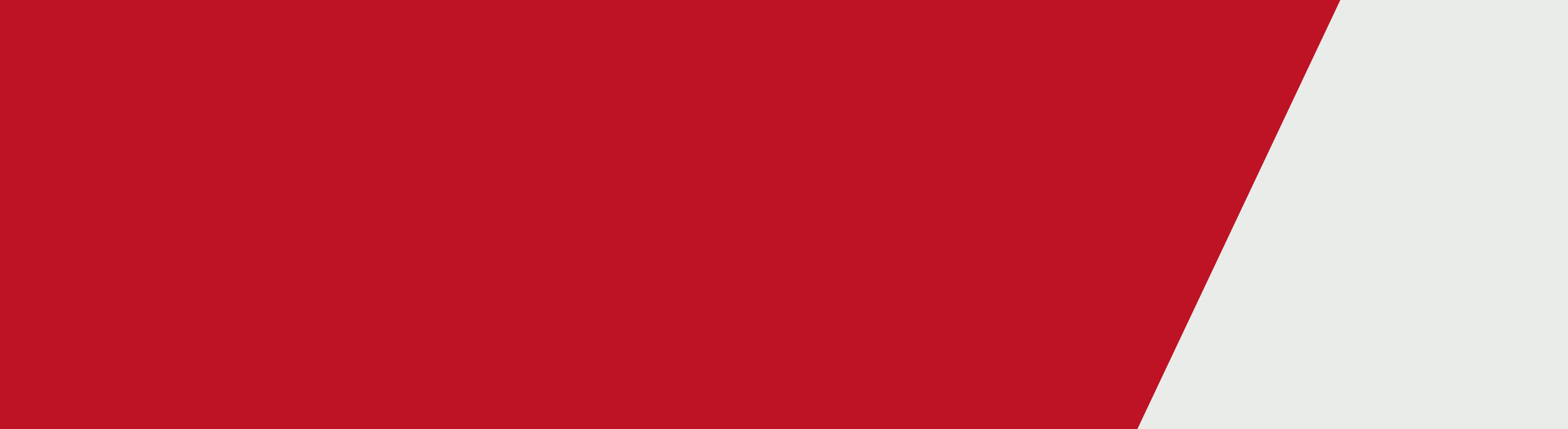 [Shots of Meg Lanning playing cricket throughout]Meg Lanning, Captain of the Victorian and Australian Women's cricket teams.I'm Meg Lanning, captain of the Victorian and Australian Women's cricket teams.The Fair Play Code sends a loud and clear message that bad behaviour, violence, cheating and intimidation has no place in sport and recreation in Victoria.At the heart of the Fair Play Code are the values that will encourage fair play for all.Be honest, fair and respectful, trustworthy, reliable and transparent in dealings with others.Avoid any real or perceived conflicts of interest.Say no to performance enhancing or illicit drugs and say no to match-fixing, illegal sports betting and corruption in sport.I'm Meg Lanning.Be Fair. Play Fair. [State Government of Victoria logo][Authorised by the Department of Health and Human Services, 50 Lonsdale St Melbourne. Spoken by M Lanning]To receive this publication in an accessible format email Communications and Media <DHHSCommunications@dhhs.vic.gov.au>Authorised and published by the Victorian Government, 1 Treasury Place, Melbourne. © State of Victoria, Department of Health and Human Services, November 2018 Available at Fair Play Code – Meg Lanning < http://www.sport.vic.gov.au/news-media/news/fair-play-code-meg-lanning>Fair Play Code – Meg Lanning Video transcript